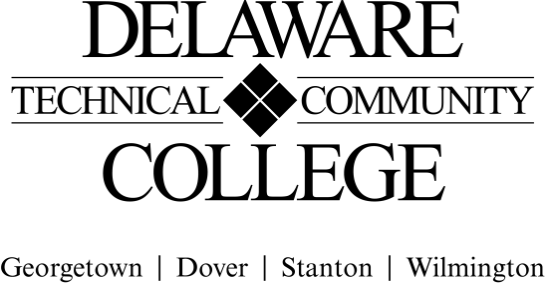 Course Evaluation Measures Menu Core Course Performance Objectives Acquire skills in accordance with the physical, technical, academic, and environmental requirements for a chosen career path. (CCC 1, 2, 3, 4, 5, 6; PGC 1, 2, 3, 4, 5, 6)Summative EvaluationsPlease note: All courses must have a minimum of four summative evaluation measures, and those measures should include a variety of evaluation methods (e.g., test, oral presentation, group project). Please list all summative evaluation measures.  In addition to these summative measures, a variety of formative exercises/quizzes/other assignments should be used to guide instruction and learning but only required to be included on the final course grade. For each measure, please include a scope of the assignment: for example, if requiring a research paper, include the range of required number of words and number and types of sources; for a test, include the types and number of questions; for a presentation, include the minimum and maximum time, and so on. FINAL COURSE GRADE(Calculated using the following weighted average)Course number:ELC 290Course title:InternshipCampus location(s):Dover, Georgetown, StantonEffective semester:2022-51Evaluation Measures: Include each agreed upon measure and scope of that measure (see above).Which CCPO(s) does this evaluation measure? Internship (25%)20 – 30 weekly work hoursWork related to Electronics, Electrical and Computer Engineering Technology Industry 1Professional Portfolio (25%)Industry mentor’s evaluation of internStudent’s perspective of work experience and skills attained1Career Prep Assignments (25%) Resume and cover letter writingInterview preparation and soft skills 1Oral Presentation (25%)10 to 15 minutes Demonstrate clear and effective communication skillsExplain the importance of engaging in self-directed continuing professional developmentDemonstrate basic management, organizational, technical and leadership skills attained through the internship 1Evaluation MeasurePercentage of final gradeInternship (summative)25%Professional Portfolio (summative)25%Career Prep Assignments (summative)25%Oral Presentation (summative)25%TOTAL100%Submitted by (Collegewide Lead):Azhar MalikDate6/22/2020 Approved by counterparts Approved by counterpartsDate Reviewed by Curriculum Committee Reviewed by Curriculum CommitteeDate7/21/20